Doplňující informace k přihlášce 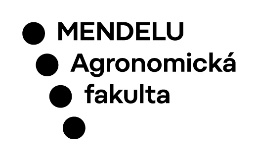 Povinná příloha k přihlášce do doktorského studia na AF MENDELUV případě potřeby přidejte ve všech částech formuláře řádky, příp. umažte prázdné řádky. Vzdělání Stáže a praxe Pracovní zkušenosti Certifikáty, odborné dovednosti a znalosti (řidičský průkaz, IT dovednosti, osvědčení apod.) Jazykové znalosti (u cizích jazyků uveďte referenční úroveň A1 až C2) Osobní vlastnosti, dovednosti a záliby související se studiem  Informace o  magisterském studiu Publikační činnost (pokud již nějakou máte)V případě většího počtu publikací přiložte samostatnou přílohu. Doplňující informace k přihlášce do doktorského studia………………………………………………….…..…                                                                            …………………………..…………….………………Datum a podpis školitele							   Datum a podpis uchazeče                                            Osobní údajeOsobní údajeOsobní údajeOsobní údajefoto(dobrovolně)foto(dobrovolně)Jméno a příjmení včetně titulůJméno a příjmení včetně titulůfoto(dobrovolně)Datum narozeníDatum narozenífoto(dobrovolně)Adresa trvalého bydlištěAdresa trvalého bydlištěfoto(dobrovolně)TelefonE-mailfoto(dobrovolně)Název školyRok ukončeníZískaný titulOborSŠBc.NMgr.jinéFirmaOd - doPracovní zařazeníFirmaOd - doPracovní zařazení Mateřský jazykDalší jazykyporozuměníporozuměnímluvený projevmluvený projevpsaníDalší jazykyposlechčtenísamostatný ústní projevmluvená komunikacepsaníangličtinaTéma diplomové prácePředměty státní zkouškyStudijní průměr z magisterského studiaStudijní průměr z magisterského studia průměrný prospěch1. ročník NMgr. studia (příp. předposlední ročník Mgr. studia) (LS + ZS dohromady) 2. ročník NMgr. studia (příp. poslední ročník Mgr. studia) (letošní absolventi uvedou jen průměr za ZS)Celkový studijní průměrZvolený studijní programProč chcete studovat zvolený program? Specifikujte téma, kterým se chcete v rámci studia zabývat.Zvolené téma disertační práceJe nutné doplnit jméno školitele a konkrétní téma disertační práce z nabídky zveřejněné na webu https://af.mendelu.cz/chcistudovat/dulezite-terminy/podavani-prihlasek-do-ph-d-studia dle zvoleného studijního programu. Svým podpisem souhlasí školitel s návrhem tématu a doporučuje podání přihlášky.Školitel:Téma: